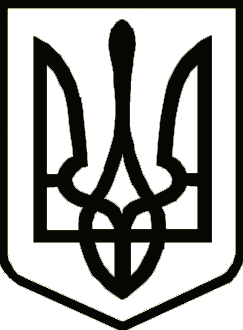 Україна	                  СРІБНЯНСЬКА СЕЛИЩНА РАДАРОЗПОРЯДЖЕННЯПро внесення змін до розпорядженняСрібнянського селищного голови від 30.06.2022 № 62 «Про створення комісії з питань визначення розмірів завданих збитків власникам землі та землекористувачам» В звязку з кадровими змінами, що відбулись у Срібнянській селищній раді та керуючись п.20 частини четвертої ст. 42, частиною восьмою ст. 59 Закону України «Про місцеве самоврядування в Україні», зобов’язую:Внести зміни до розпорядження Срібнянського селищного голови від 30.06.2022 №62 «Про створення комісії з питань визначення розмірів завданих збитків власникам землі та землекористувачам», а саме викласти додаток 2 в новій редакції (додається).2. Вважати таким, що втратило чинність розпорядження Срібнянського селищного голови від 11.11.2022 №96 «Про створення комісії з питань визначення розмірів завданих збитківвласникам землі та землекористувачам».3. Контроль за виконанням цього розпорядження покласти на першого заступника селищного голови Віталія ЖЕЛІБУ.Селищний  голова						      Олена ПАНЧЕНКОДодаток 2до розпорядження Срібнянськогоселищного голови03 лютого 2023 р. № 15СКЛАДкомісії з питань визначення розмірів завданих збитків власникам землі та землекористувачамВіталій ЖЕЛІБА – перший заступник селищного голови, голова комісії;Сергій ТАРАН – начальник відділу земельних відносин, заступник голови комісії;Ольга СУХОЛОВСЬКА – спеціаліст 1 категорії відділу економіки, інвестицій та агропромислового розвитку селищної ради, секретар комісіїЧлени комісії:Юрій АВРАМЕНКО – головний інспектор відділу запобігання надзвичайним ситуаціям Прилуцького РУ ГУ ДСНС України у Чернігівській області (за згодою);Ярослав ВОЙТОВИЧ – завідувач сектору містобудування, архітектури, житлово-комунального господарства та будівництва – головний архітектор;Сергій ДІДЕНКО - державний інспектор з охорони навколишнього природнього середовища Чернігівської області (за згодою);Олексій КАЛІНІЧЕНКО – головний спеціаліст юридичного відділу;Микола КОНОНЕНКО - головний спеціаліст Прилуцького районного управління Головного управління держпродспоживслужби в Чернігівській області (за згодою);Юрій КОНОНІЧЕНКО- головний спеціаліст управління з контролю за використанням та охороною земель Головного управління Держгеокадастру у Чернігівській області (за згодою);Галина КРЕКОТЕНЬ – начальник фінансового управління;Євген ЛИСАЧ – начальник відділу бухгалтерського обліку та звітності – головний бухгалтер;Староста відповідного старостинського округу;Власники землі або землекористувачі (орендарі) земельних ділянок (за згодою);Представники підприємств, установ, організацій та громадяни, які будуть відшкодовувати збитки (за згодою).Керуючий справами (секретар)виконавчого комітету						          	     Ірина ГЛЮЗО03 лютого 2023 року    смт Срібне			      №15